г. Москва                                                                                                                                                                   10.02.2023Дисциплинарная комиссия Ассоциации СРО «Нефтегазизыскания-Альянс» (далее - Комиссия), в составе Председателя Комиссии Горькова Игоря Ивановича, члена Комиссии Ходуса Андрея Александровича, рассмотрев в заседании поступившие в Комиссию материалы плановых проверок членов Ассоциации, содержащих сведения о выявленных нарушениях членами Ассоциации требований внутренних документов Ассоциации, – установила:В отношении членов Ассоциации в соответствии с ч. 1 и ч. 2 ст. 55.13 Градостроительного кодекса Российской Федерации, ч. 2 ст. 9 Федерального закона от 01.12.2007 № 315-ФЗ «О саморегулируемых организациях» проводились внеплановые проверки, предметом которых устранение нарушений, выявленных ранее в ходе плановых и внеплановых проверок. По результатам проверки установлено следующее.Члены Ассоциации ООО «УниСтрой», ИНН 7716661004, № 351 в реестре членов; ООО «Булвэрк», ИНН 5044048979, № 408 в реестре членов представили к внеплановой проверке документы, свидетельствующие об устранении выявленных ранее нарушений в полном объеме.В отношении иных членов Ассоциации в ходе контроля установлено:Изложенное указывает на наличие событий нарушения, за которые в соответствии с законодательством Российской Федерации и внутренними документами Ассоциации предусмотрено применение мер дисциплинарного воздействия. Фактов причинения вреда вследствие совершения нарушений не установлено.Руководствуясь изложенным и в соответствии с нормами ст. 10 Федерального закона от 01.12.2007 № 315-ФЗ «О саморегулируемых организациях», ст. 55.15 Градостроительного кодекса Российской Федерации, Положением о мерах дисциплинарного воздействия Ассоциации,учитывая, что непредставление документов для проверки препятствует исполнению Ассоциацией ее контрольной функции, которая в силу норм ч. 2 ст. 55.1 Градостроительного кодекса Российской Федерации является неотъемлемой частью содержания деятельности Ассоциации, а также что отказ от внесения членских взносов может повлечь формирование имущества Ассоциации в размере, недостаточном для исполнения предписанных законом функций саморегулируемой организации,принимая во внимание неоднократность нарушения правил внесения членских взносов некоторыми из указанных членов Ассоциации,Дисциплинарная комиссия Ассоциации СРО «Нефтегазизыскания-Альянс»РЕШИЛА1. Применить меру дисциплинарного воздействия в виде приостановления права выполнения инженерных изысканий до 10 апреля 2023 года в отношении следующих членов Ассоциации СРО «Нефтегазизыскания-Альянс»:2. Членам Ассоциации, в отношении которых настоящим решением применена мера дисциплинарного воздействия, предписывается в срок до 10 апреля 2023 года устранить выявленные нарушения, в том числе представить документы и сведения, необходимые для целей контроля, и направить в Ассоциацию подтверждающие устранение нарушений. Мера дисциплинарного воздействия в виде приостановления права будет снята досрочно в случае поступления необходимых документов до наступления указанного срока.3. Члены Ассоциации, в отношении которых настоящим решением применена мера дисциплинарного воздействия, уведомляются о назначении в отношении них документарной внеплановой проверки, предметом которых является факт устранения или неустранения выявленных нарушений. Дата начала проверки – 11.04.2023.Генеральный директор                                                                                                                                           А.А. Ходус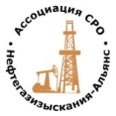 Ассоциация саморегулируемая организация«Объединение изыскателей для проектирования и строительства объектов топливно-энергетического комплекса«Нефтегазизыскания-Альянс»Российская Федерация, 107045, Москва, Ананьевский переулок, д.5, стр.3; тел.: 8 495 608-32-75 www.np-ngia.ru; info@np-ngia.ruРоссийская Федерация, 107045, Москва, Ананьевский переулок, д.5, стр.3; тел.: 8 495 608-32-75 www.np-ngia.ru; info@np-ngia.ruДисциплинарная комиссияРешениеДисциплинарная комиссияРешение№НаименованиеИНННомер в реестреДата акта проверкиВыявленные нарушенияООО «СЕВЕРПЛАН»667006258932831.08.2022Неоднократные нарушения требований п. 7.1 и 7.4. Положения о членстве Ассоциации в виде неуплаты ежегодного членского взноса в полном объеме за 2021 год, неуплаты членского взноса за 2022 год. Выявлено нарушение требований п. 7.8 и 7.9 Положения о членстве Ассоциации в виде непредставления сведений, необходимых для исчисления размера членского взноса, в 2022 году.Выявлено нарушение ч. 4 ст. 55.8 Градостроительного кодекса Российской Федерации, абз. 4 п. 5.5 Положения о членстве Ассоциации, п. 2.7. Положения о контроле Ассоциации в виде отказа от представления для проверки сведений о фактическом совокупном размере обязательств по договорам подряда на выполнение инженерных изысканий, заключенным проверяемым лицом в течение 2021 года с использованием конкурентных способов заключения договоров, и документов, подтверждающих такой фактический совокупный размер в соответствии с требованиями Приказа Минстроя России от 10.04.2017 N 700/пр.АО «УК АПТ «ОСАНОВО-ДУБОВОЕ»504902518939325.11.2022Нарушены требования ч. 7 ст. 9 Федерального закона от 01.12.2007 № 315-ФЗ «О саморегулируемых организациях», п. 2.7. Положения о контроле деятельности членов Ассоциации СРО «Нефтегазизыскания-Альянс» - не предоставлены необходимые для целей контроля сведения и документы, подтверждающие соответствие внутренним требованиям Ассоциации; п. 5.5, 7.4. Положения о членстве в Ассоциации, в том числе о требованиях к членам, о размере, порядке расчета и уплаты вступительного взноса, членских взносов, а именно невнесение регулярных членских взносов (за 2022 год).ООО ПКП «УралДетальСервис»744714097040124.09.2022Нарушены требования ч. 7 ст. 9 Федерального закона от 01.12.2007 № 315-ФЗ «О саморегулируемых организациях», п. 2.7. Положения о контроле деятельности членов Ассоциации СРО «Нефтегазизыскания-Альянс» - не предоставлены необходимые для целей контроля сведения и документы, подтверждающие соответствие внутренним требованиям Ассоциации; п. 5.5, 7.4. Положения о членстве в Ассоциации, в том числе о требованиях к членам, о размере, порядке расчета и уплаты вступительного взноса, членских взносов, а именно не внесен регулярный членский взнос за 2022 год.ООО «ФСГ»501209628941123.12.2022Выявлены нарушения обязательных требований законодательства Российской Федерации о градостроительной деятельности и внутренних документов Ассоциации, а именно нарушены требования:ч. 7 ст. 9 Федерального закона от 01.12.2007 № 315-ФЗ «О саморегулируемых организациях»,п. 2.7. Положения о контроле деятельности членов Ассоциации СРО «Нефтегазизыскания-Альянс» - не предоставлены необходимые для целей контроля сведения и документы, подтверждающие соответствие внутренним требованиям Ассоциации;п. 5.5, 7.4. Положения о членстве в Ассоциации, в том числе о требованиях к членам, о размере, порядке расчета и уплаты вступительного взноса, членских взносов, а именно не внесен регулярный членский взнос за 2022 год в полном объеме.ООО «ИнноПром»744722783042124.01.2023Нарушения требований ч. 7 ст. 9 Федерального закона от 01.12.2007 № 315-ФЗ «О саморегулируемых организациях»,п. 2.7. Положения о контроле деятельности членов Ассоциации СРО «Нефтегазизыскания-Альянс» - не предоставлены необходимые для целей контроля сведения и документы, подтверждающие соответствие внутренним требованиям Ассоциации.ООО «Триэл»246305144742824.08.2022Нарушены требования п. 2.7 Положения о контроля деятельности членов Ассоциации, ч. 7 ст. 9 Федерального закона от 01.12.2007 № 315-ФЗ "О саморегулируемых организациях" - не предоставлены документы, необходимые для проведения проверкиНарушены требования п. 5.5., п. 7.1 Положения о членстве Ассоциации - не внесены членские взносы за 2022 год, за часть 2021 годаТУВГУ170101077843425.10.2022Нарушены требования п. 2.7 Положения о контроля деятельности членов Ассоциации, ч. 7 ст. 9 Федерального закона от 01.12.2007 № 315-ФЗ "О саморегулируемых организациях" - не предоставлены документы, необходимые для проведения проверки, в том числе документы, подтверждающие наличие по основному месту работы не менее двух специалистов по организации инженерных изысканий, сведения о которых включены в соответствующий национальный реестр специалистов№НаименованиеИНННомер в реестреООО «СЕВЕРПЛАН»6670062589328АО «УК АПТ «ОСАНОВО-ДУБОВОЕ»5049025189393ООО ПКП «УралДетальСервис»7447140970401ООО «ФСГ»5012096289411ООО «ИнноПром»7447227830421ООО «Триэл»2463051447428ТУВГУ1701010778434